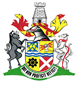 Date: 23 December 2015Supply Chain Management UnitOffice G2337 Murchison StreetNewcastle2940Sabelo.vilakazi@newcastle.gov.za034 328 7818Quotation No: QUO-SV81/2015/16Supply and Delivery of T-Shirts for Senior CitizensNewcastle Municipality’s Special Programme Unit`s is looking for eligible and accredited service providers to submit written quotations as detailed in the enclosed specifications.Sealed quotations, addressed to the Supply Chain Management Unit and marked “Quotation Number:” must be placed in the quotation box located in the Reception Area, Scott Street, Newcastle ( not any other quotation or tender box) by no later than 10h00 on Monday, 04 January 2016. Please note that no quotations received after the closing time will be considered.IMPORTANT REQUIREMENTSThe following conditions will apply:Format of quotation must adhere to the following:Quotation must be on the company letterhead and made out to the Newcastle Municipality, clearly indicating a “Quotation Number:” Separate quotation for each item must be submitted and it must have a company stamp and or signed.Quotation must be clearly dated and valid for at least 30 days.Valid Tax Clearance certificate and BBBEE Certificate.If you are a VAT vendor, VAT number must be indicated on the quotation. VAT number of the Newcastle Municipality (4000791824) must also be indicated on the quotation.Price(s) quoted must be firm and must be inclusive of VAT.No contract shall be concluded with any bidder whose municipal rates, taxes and municipal services charges are in arrears. Please attach your latest Municipal Rates account for your business premises & a tax clearance certificate for amounts exceeding R10 000-00.No contract shall be concluded with any bidder whose tax matters are not in order. Failure to comply with these conditions may invalidate your offer.Enquires (Procurement Official)Name: Sabelo VilakaziSCOPE OF FORMAL WRITTEN QUOTATIONThe scope of the quotation is for the Supply and Delivery of T-Shirts for Senior CitizensSPECIFICATIONS**** Service provider is required to submit a sample of the golf shirt together with the quotations****For Technical enquiry please contact Mrs Samke Dube on Tel: 034 328 3300QuantitySpecificationDelivery Time and Date200Golf shirtsGold embroidered in blackFront - Newcastle Municipality emblem embroidered on the leftBack -  “Ukukhula kwami, ubuhlakani kwami” – embroidered in black.SizesSmall – 30Medium – 50Large – 65Extra Large – 38Double extra Large - 178 January 2016